Ägypten  ̶  Land am Nil	Lösungen1./2.3. Reisen Sie auf den Spuren der alten Ägypter!Lassen Sie sich von unserem Reisebegleiter entführen ins alte Ägypten. Ihre Reise beginnt mit der Fahrt im modernen Reisebus zu den Pyramiden von Gise. Bewundern Sie die Ausmaße der Cheops-Pyramide mit ihren 230 Metern Länge und 146 Metern Höhe. Vor Ort erhalten Sie eine deutschsprachige Führung, die u.a. auf die Geheimnisse der Erbauung eingeht.Weiter geht es ins weltberühmte Tal der Könige. Besichtigen Sie die riesigen Königsgräber, darunter die Sargkammer Tutanchamuns, die 1922 von dem britischen Archäologen Howard Carter geöffnet wurde.Ihre Reise endet in der nahe gelegenen Stadt Theben, der langjährigen Hauptstadt des Landes. Hier befinden sich u.a. der Große Tempel von Ramses III. sowie der Totentempel der Hatschepsut. Inkl. enthalten ist auch der Besuch der Arbeitersiedlung Deir el-Medina, in der die Grabarbeiter lebten.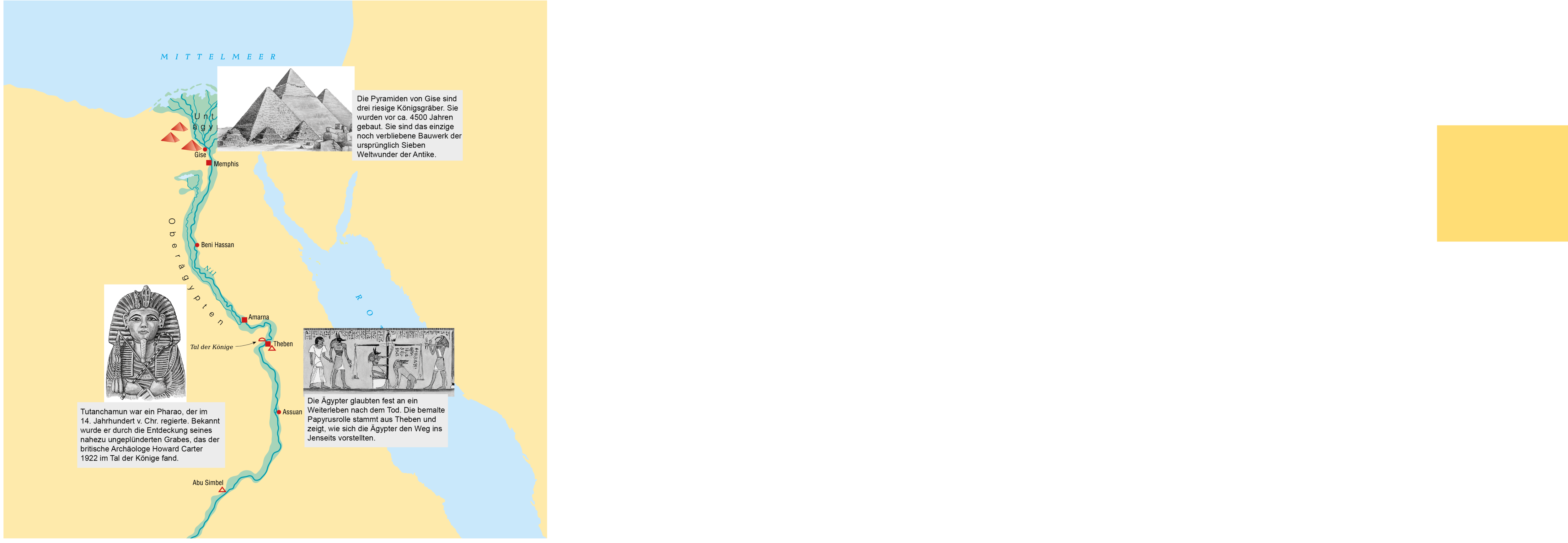 Karte: Klett-Archiv (Karthografisches Büro Borleis & Weis, Leipzig), Stuttgart; Illustration: Klett-Archiv (Lutz Erich Müller, Leipzig), Stuttgart